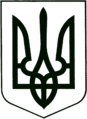 УКРАЇНА
МОГИЛІВ-ПОДІЛЬСЬКА МІСЬКА РАДА
ВІННИЦЬКОЇ ОБЛАСТІ  РІШЕННЯ №966Про внесення змін до рішення 14 сесії міської ради8 скликання від 23.12.2021 №435	Керуючись ст. 26 Закону України «Про місцеве самоврядування в Україні», відповідно до Закону України «Про поховання та похоронну справу», рішення 14 сесії міської ради 8 скликання від 23.12.2021 №435 «Про затвердження Програми соціального захисту та соціальної підтримки ветеранів, осіб з інвалідністю, одиноких пенсіонерів, малозабезпечених верств населення на 2022-2024 роки» зі змінами, рішення виконавчого комітету міської ради від 11.10.2022 №350 «Про внесення змін до рішення 14 сесії міської ради 8 скликання від 23.12.2021р. №435», з метою забезпечення поховання бездомних та безрідних осіб, -    міська рада ВИРІШИЛА:Внести зміни до рішення 14 сесії міської ради 8 скликання від 23.12.2021 №435 «Про затвердження Програми соціального захисту та соціальної підтримки ветеранів, осіб з інвалідністю, одиноких пенсіонерів, малозабезпечених верств населення на 2022-2024 роки» зі змінами, а саме в додатку до рішення «Порядок відшкодування витрат на здійснення ритуальних послуг при похованні безрідних та бездомних осіб» у пункті 6 останній підпункт викласти у новій редакції: «- заява відділу поліції або уповноваженого органу щодо проведення безоплатного поховання осіб, в якій зазначено, що дані особи визнані бездомними або у яких відсутні близькі родичі».      Все решта залишити без змін. 2. Контроль за виконанням даного рішення покласти на заступника міського     голови з питань діяльності виконавчих органів Слободянюка М.В. та на       постійну комісію міської ради з гуманітарних питань.Міський голова                                                  Геннадій ГЛУХМАНЮКВід 23 лютого 2024 року  41 сесії      8 скликання